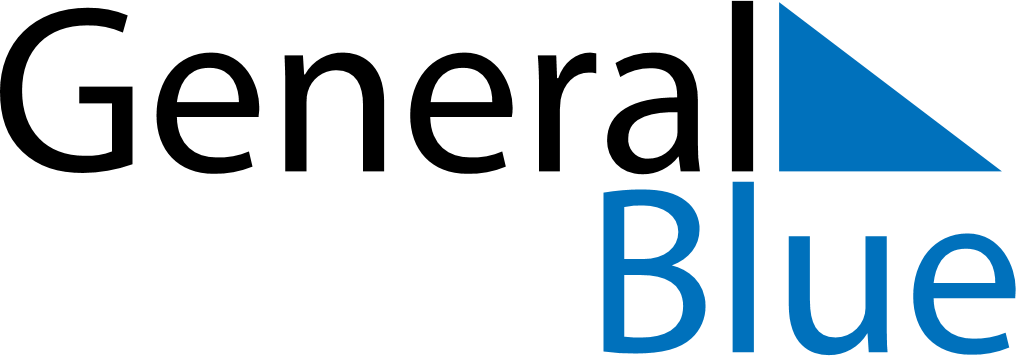 November 2028November 2028November 2028Dominican RepublicDominican RepublicSundayMondayTuesdayWednesdayThursdayFridaySaturday1234567891011Constitution Day12131415161718192021222324252627282930